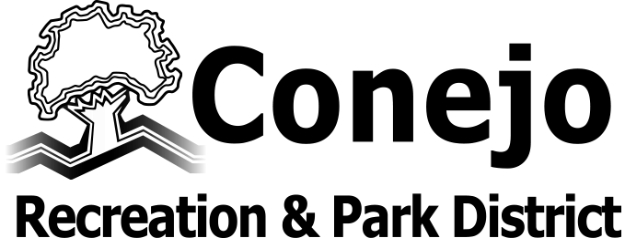 NEWS RELEASEFOR IMMEDIATE RELEASEDATE: March 15, 2022CONTACT: 	Melissa Ruwhiu
Recreation Services Manager (805) 495-6471403 W. Hillcrest Drive, Thousand Oaks, CA  91360Conejo Recreation & Park District Teen Programs Benefit From 2021 Haunted HouseReign of Terror officials presented representatives from the Conejo Recreation & Park District (CRPD) with a $50,000 donation recently through money raised during the annual Reign of Terror Haunted House at Janss Marketplace. The donation was formally presented on February 23rd, after Stanton toured the CRPD through the haunted house located at Janss Marketplace, 214 N. Moorpark Road in Thousand Oaks. The generous $50,000 donation was raised in just 17 days from proceeds from the hugely successful Reign of Terror Haunted House during the months of September thru November. The Reign of Terror created by local talent, Bruce Stanton, is one of the top-ranking Haunted Houses in the nation and was awarded the prestigious “Best Walk-Through – Professional Haunted House” in Southern California. The highly sophisticated Universal Studios-quality haunted house just celebrated its 22nd year of operation. Over this period, the haunted house has grown to over 27,000 square feet and now features 130 individual terrifying, bone-chilling rooms!This is the twelfth year that the Conejo Recreation & Park District has received proceeds from this popular event and the $50,000 donation from 2021 makes the twelve-year total an amazing $385,000! The two programs that benefit from the donation are The Young Artists Ensemble’s Conejo Theatre for Everyone Program and the Thousand Oaks Teen Center. Conejo Theatre for Everyone provides an opportunity for special needs youth to perform in an annual fully-produced play or musical that draws high community attendance. This year’s production was The Jungle Book and the Conejo Theatre for Everyone ran on February 26-27. The Thousand Oaks Teen Center is operated through the cooperative efforts of the Conejo Recreation & Park District and the City of Thousand Oaks, benefiting teens by providing a full-service community center with a multitude of recreational programs. Conejo Recreation & Park District is grateful for the three-way partnership with Bruce Stanton and Reign of Terror, and Janss Marketplace who has become the permanent home for Reign of Terror since 2009.Reign of Terror continues to raise funds and support the various organizations in our local community with their upcoming “Half-Way to Halloween” event on April 22-23 from 7:00-11:00 pm at the Janss Market Place. For more information visit www.rothauntedhouse.com.For further information about Conejo Recreation & Park District, please visit www.crpd.org or www.facebook.com/ConejoRPD.###The Conejo Recreation and Park District serves the leisure needs of the community by providing numerous park, open space, and indoor facilities, as well as ongoing and special recreational programs for all ages and interests.